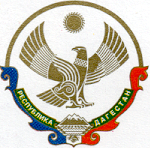 МУНИЦИПАЛЬНОЕ КАЗЕННОЕ УЧРЕЖДЕНИЕ «УПРАВЛЕНИЕ ОБРАЗОВАНИЯ МУНИЦИПАЛЬНОГО РАЙОНА  «КАЗБЕКОВСКИЙ РАЙОН»       368140, Казбековский район, село Дылым, ул. Дзержинского 5.                    тел(факс)21648: Email: kazbekruo@mail.ruСправка о системе образования МР «Казбековский район»на 2021-2022 учебный год Общее образование        На конец 2021/2022 учебного года в районе функционировало 14 общеобразовательных организаций с контингентом обучающихся 6631 учащихся. Классов - комплектов - 355. 1-4 класс – 3027детей, 5-9 класс – 3270, 9 класс-599 10-11 класс – 334. Из общего числа муниципальных общеобразовательных учреждений 11 (73 %) работают в две смены. Численность учащихся, занимающихся в одну смену, составляет 825 детей в 3-х школах (13%), занимающихся в две смены, составляет 5806 (87 %) детей.		Всего в общеобразовательных организациях района работают 997 человека, из них: 649 педагогических работника, из которых 545 учителей; Высшую квалификационную категорию имеют 117 (18%) педагогических работников, первую –152  (23 %) работников, а высшее образование имеют 394 (86.7 %) педагогических работника.	Все 3027 детей 1-4 классов охвачены одноразовым горячим питанием с соблюдением всех норм СанПин и кулинарии.	Учебный процесс организован в 27 зданиях различных годов постройки. Из общего числа зданий 9 являются типовыми. 5 зданий школ являются приспособленными. 8 школ нуждаются в капитальном ремонте. В учебном процессе используется 7 сборно-щитовых зданий 1970 года постройки. На эти здания имеются технические заключения аварийности.  	Дошкольное образованиеВ настоящее время в МР «Казбековский район» функционирует 15 муниципальных и два частных дошкольных образовательных организаций. Дошкольным образованием охвачены 2356 детей в 104 группах, что составляет 40% детей дошкольного возраста. В 3 школах функционируют 3 ГКП (группы кратковременного пребывания детей) с охватом – 73 ребенка. 7 зданий ДОУ являются типовыми. В связи острой нехваткой мест в ДОУ, в этом году учебном году введен в эксплуатацию ДОУ в селении Ленинаул на 100 мест, завершается строительство ДОУ	в с. Буртунай на -60 мест.                                                                              В ДОУ всего работают 625 человек. Из них 255 педагогов. Из них высшее образование имеют 151, в том числе 21 руководителей и заместителей.  Переподготовку педагоги ДОУ проходят по установленному графику в ДИРО. По итогам аттестации первую категорию имеют 50 педагога. Высшей категории – 30.Официальный сайт образовательной организации в сети «Интернет» имеют все дошкольные организации, где размещена основная образовательная программа дошкольного образования, разработанная в соответствии с требованиями и другая требуемая нормативная документация. Дополнительное образование В районе проводится целенаправленная работа по охвату детей дополнительным образованием. Число учреждений дополнительного образования -2 (ДЮСШ, ДДТ ).  Охват детей учреждениями дополнительного образования по состоянию на 2021-22 год составляет 1928 человек. Более 76% детей охвачены в различных кружках по интересам в образовательных учреждениях. В школах района внедрен проект «Шахматы» в 1-5 классах с охватом 3712 детей. Приоритетными направлениями дополнительного образования являются: спортивное, художественное, эколого–биологическое, туристско-краеведческое техническое творчество и другие. С детьми работают квалифицированные, опытные педагоги, в том числе в ДЮСШ -40, ДДТ-7. ДОСШ имеет здание на оперативном пользовании, нуждающееся в капитальном ремонте. ДДТ расположен в арендуемом здании.    Охват детей досугом и занятостью в 2021-22 году составил 6300- детей. Общий охват учащихся досугом по муниципалитету составил 95 -% от общего количества детей школьного возраста.В настоящее время в системе образования МР «Казбековский район» внедрены и используются различные информационные системы: АИС «Детский сад», АИС «Контингент», АИС «Сведения ГИА», ФИС «ФРДО», ведется работа по созданию открытой информационно-образовательной среды «Российская электронная школа» (РЭШ).В общеобразовательных организациях в учебном процессе используется 448 компьютера. Обеспеченность: 15 компьютеров на 100 человек. Следует отметить, что большинство компьютеров с истекшим сроком эксплуатации. Важной задачей образовательных организаций является модернизация и закупка новой техники для ИКТ, обновление учебно-материальной базы, соответствующей современным образовательным стандартам.Уже 2 года как в 3-х школах района в МКОУ «Дылымский лицей, Дылымская гимназия. Дубкинская СОШ в рамках федерального проекта «Современная школа» Нацпроекта «Образование» организована работа Центров образования цифрового и гуманитарного профилей «Точка роста». В 2021 году открыты «Точка роста» в Буртунайской и Ленинаульской №2 СОШ.С нового 2022-2023 учебного года такие же Центры «Точка роста» планируются открыть в МКОУ «Гунийская гимназия, Хубарская, Калининаульская СОШ». Ученики, задействованные в проекте, активно участвуют в рейтинговых мероприятиях различных уровней.Итоги проведения ГИА в 2022 году в МР «Казбековский район» 	В соответствии с Законом Российской Федерации «Об образовании в Российской Федерации» (№ 273-ФЗ от 29.12.2012 г.) освоение общеобразовательных программ среднего общего образования и основного общего образования завершается обязательной итоговой аттестацией выпускников общеобразовательных учреждений независимо от формы получения образования. Государственная итоговая аттестация выпускников 2021-2022 учебного года проведена на основании нормативных документов федерального, регионального, муниципального и школьного уровней.Учащиеся, родители и педагогический коллектив были ознакомлены с нормативно-правовой базой, порядком проведения экзаменов в форме ЕГЭ на инструктивно-методических совещаниях, родительских собраниях, в индивидуальных беседах.В рамках информационно-разъяснительной работы была размещена необходимая информация на сайте УО и школ, были оформлены школьные стенды по итоговой аттестации, предметные стенды (уголки) в кабинетах.          Для участия в государственной итоговой аттестации в 11-х классах в форме ЕГЭ было зарегистрировано – 173 участника, из них 156 – выпускников текущего года, 17 – выпускников прошлых лет.Для участия в государственной итоговой аттестации в 9-х классах в форме ОГЭ и ГВЭ-9 (5) было зарегистрировано – 601 участника.Для проведения ГИА-9 и ГИА-11 было подготовлено три ППЭ на базе Ленинаульской СОШ №1 №153, Дылыской гимназии № 152 и Хубарской СОШ № 151:- количество аудиторий для проведения ЕГЭ – 13, плюс штаб, которые оснащены ip-камерами видеонаблюдения;- вместимость указанных аудиторий – 160 человек;- количество аудиторий для проведения ОГЭ - 45.В данных ППЭ проведено 4 экзамена в 9-х классах и 7 в 11-х классах.Для объективного и качественного проведения экзаменов на ЕГЭ было задействовано 51 работника, в том числе 1 руководитель, 3 технических специалиста и один медработник. На ОГЭ было задействовано 184 работника, в том числе 3 руководителя ППЭ, 3 технических специалистов и 3 медработника.По итогам основного периода ЕГЭ 4 выпускника 11-го класса не преодолел минимальный порог ЕГЭ по русскому языку, и 8 по математике.Процент уровня обученности по русскому языку составил 97,43 %. Средний балл по району – 59, что на 1 бал ниже республиканских показателей, самый высокий балл – 96.20 учащихся сдавали экзамен по математике - на профильном уровне. Средний балл по району 51, что на 7 баллов выше среднего по республике, наивысший балл 80.Наиболее популярными предметами для сдачи экзамена по выбору стали:  Обществознание, средний балл по району – 52, по республике 50. Наивысший балл по району – 82;  Литература. Средний по району – 57, что на 9 баллов выше региональных показателей. Наивысший балл 82.  Информатика и ИКТ, средний балл по району – 65, что на 18 баллов выше чем в республике. Наивысший балл – 93;  Биологию сдавало 22 человека. Средний балл по району – 47,45, что на уровне республиканских показателей.  История. Средний балл по району – 47,50, что на 1 балл ниже республиканских показателей. Наивысший балл по – 78.  Английский язык. Средний балл по району 40, что на 8 балла ниже республиканских показателей.   Химия. Средний балл по району – 44, что на уровне региональных показателей. Наивысший балл – 91Физика. Средний бал по району 42, что на уровне региональных показателей.По итогам всех экзаменов 25 выпускников школ района получили 80 и более баллов, что составляет 8 процентов от участников. При проведении ГИА нарушения не зафиксированы.Дополнительные ресурсы по повышению качества обученияСогласно ежегодному плану работы в Управлении образования и плану мероприятий по повышению качества образования в МР «Казбековский район» на период до 2026 года используются все возможные формы и методы улучшения качества образования детей. ЭТО:- регулярное инспектирование и тематические проверки учебно-воспитательной работы в ОО, с составлением ежегодного мониторинга;-создание условий для повышения качества урока и внеурочной деятельности в соответствии с требованиями стандарта второго поколения;-поиск эффективных подходов к реализации образовательных программ с применением электронного обучения и дистанционных образовательных технологий, в т.ч. для детей с особыми потребностями – одаренных детей, детей-инвалидов и детей с ОВЗ;-обобщение и распространение положительного опыта реализации стандартов второго поколения;-организация работы муниципальной стажировочной площадки на базе МКОУ Дылымский лицей; --распространение опыта применения в образовательном процессе авторских сайтов педагогов;-совершенствование форм организации внеурочной деятельности с учётом требований нового поколения ФГОС;-формирование гибкой, мобильной организационно-управленческой структуры методической службы, банк программ повышения квалификации педагогов и руководителей, организация методического сопровождения педагогов и управленцев, реализующих ФГОС, работа с молодыми специалистами, экспертно-методический совет; -внедрение новых организационно-технологических процедур методической деятельности, направленных на индивидуальный, адресный подход к педагогу, образовательному учреждению: круглые столы в рамках августовской конференции, единые методические дни на базе ООпедагогические мастерские инновационного учителя, педагогические лаборатории в рамках математического проекта,-в реализации программы ФГОС использовать возможности ИКТ на базе проекта «Точка роста» (ДМЛ, ДСШ, ДГ, ЛСОШ2, БСОШ)-организация повышения квалификации педагогических кадров в области работы с одарёнными детьми и их семьями.Справка по результатам ВПР 2021 года Русский язык 4 классМатематика 4 классРусский язык 5 классМатематика 5 классПо предмету «Русский язык» в 6 классе. По предмету «Математика» в 6 классе.По предмету «Русский язык», 7 классПо предмету «Математика», 7 классПо предмету «Русский язык», 8 классВ2021-22 году общеобразовательные учреждения района не участвовали в ВПРИнформация об обучающихся Казбековского района-участниках всероссийских олимпиадВо Всероссийской олимпиаде школьников из Казбековского района на школьном этапе обеспечено участие более 3600 обучающихся по 23 предметным дисциплинам;на муниципальном этапе участие приняли 75% допущенных по итогам школьного этапа учащихся. По итогам олимпиад издан приказ по Управлению образования №1/1 «У» от10.01.2022 года.,          По итогам регионального этапа XXVI Республиканской научной конференции молодых исследователей «Шаг в будущее» (защита исследовательских проектов) победителей и призеров не имеется.По итогам республиканского этапа олимпиад в 2021/2022 учебном году участники Казбековского района заняли 20 призовых мест.Таблица охвата обучающихся при проведении школьного и муниципального этапов Всероссийской олимпиады школьников в ОО Казбековского района РД в 2021/2022 учебном году_  **Участник, независимо от участия в нескольких олимпиадах, считается как один Работа со школами с низкими результатамиВ 2019-20 учебном году в списках школ с низкими образовательными результатами находились 2 школы района, что составляет 13% от общего количества школ. Гертминская и Алмакская средние общеобразовательные школы участвовали в реализации федеральной программы поддержки школ с низкими результатами  В этих школах определены кураторы, разработаны ПРОГРАММЫ преодоления школьной неуспешности детей на 2020 – 2022 ггВ рамках реализации федерального проекта адресной методической помощи школам с низкими образовательными результатами «500+», кураторы регулярно посещали курируемые школы, проводили анализы «рисковых профилей, формировали пакет мер по выходу из кризисной ситуации.  В настоящее время эти школы работают стабильно. В районе нет школ с низкими результатами.Заработная плата По результатам 2022 года целевые показатели по заработной плате педагогических работников Казбековского района достигнуты по трем категориям педагогических работников:	34338 - общего образования – руб. (122.8%) при целевом значении показателя 100% - 27962,7.	24101 - дошкольного образования – руб. (9,45%), при целевом значении показателя 100% - 25271.	26804 - дополнительного образования – руб. (91,27%), при целевом значении показателя 100% - 29366,9.Реализация региональных проектов и национального проекта «Образование»В 2019-2021 годах 5 школ района участвовали в региональном проекте «100 школ»: МКОУ Калининаульская СОШ, МКОУ Гертминская СОШ, МКОУ Буртунайская СОШ, Дубкинская СОШ, Гунийская Гимназия. В образовательных учреждениях района внедрены федеральный проект «Успех каждого ребенка», федеральный проект «Билет в будущее» и «Проектория».В рамках реализации федерального проекта «Успех каждого ребенка» во всех школах и садах района созданы новые места по дополнительному образованию.В рамках регионального проекта «Земский учитель» решается проблема дефицита кадров.  В Дылымском лицее и Дылымской гимназии работают 2 учителя- участники указанного проекта.В рамках реализации проекта «Цифровая образовательная среда» в районе запланировано поэтапное подключение образовательных организаций к высокоскоростному Интернету.В целях реализации федерального проекта "Учитель будущего" национального проекта "Образование». Утверждённый распоряжением правительства РФ от 31.12.2019 года разработать паспорта общего образования, включающего план мероприятий ("дорожную карту") по кадровому обеспечению систем общего образования, с учетом положений основных принциповНа 2022 год планируется внедрение системы аттестации руководителей общеобразовательных учреждений и вовлечение педагогов в НСУР (национальная система учительского роста).В 2021-2022 учебном году проведена большая работа по охвату проектом «Учитель будущего» всех педагогов образовательных организаций района по всем предметным направлениям.СпортВ образовательных организациях района большое внимание уделяется здоровью подрастающего поколения, развитию спорта и туризма. Ежегодно проводятся районные соревнования по различным видам спорта среди учащихся и учителей, принимают участие в республиканских мероприятиях. Район принимает активное участие в проведении Республиканских туристско-краеведческих слетах, проводится «Шамилиада». Среди детей ДОУ проводятся традиционные соревнования «Академия детства» В настоящее время в районе проводится целенаправленная работа по развитию туристско-краеведческой работы в рамках Республиканского проекта «Дагестан туристический». 17.07.2021 в с. Дылым состоялось открытие проекта «Экотропия», выигранный по гранту Президента РФ. Учащиеся Дылымской гимназии получили комплект учебно-методической литературы с разработками на 32 урока.    ИТОГОВАЯ ТАБЛИЦАХХХV111- спартакиады школьников района 2021-2022учебного года.Соревнования по другим видам проводятся согласно графику.Школьный автотранспорт для подвоза детей	В школах района имеются 13 единиц автотранспорта для подвоза детей. Подвоз организован с соблюдением правил техники безопасности.Проблемы в системе образования районаОдной из главных проблем района в сфере дошкольного образования – обеспечение его общедоступности – до сих пор остается нерешенной в полной мере проблема дефицита свободных мест в дошкольных учреждениях. Необходимость создания дополнительных мест путем построек новых детских садов. Открытие садов в населенных пунктах, где их нет еще.Недостаточное оснащение детских садов и школ, устаревание материально-технической базы, невозможность обеспечения достойного уровня учебно-методической базы в соответствии с ФГОС. Необходимо полное обновление всего инновационно-технического оснащения образовательных учреждений: приобретение мультимедийный проекторов, стационарных интерактивных досок, многофункциональные принтеры, оборудование для проведения лабораторно -практических работ на уроках химии, физики, биологии и астрономии, приобретение ноутбуков.Переход всех образовательных учреждений в одну смену.Оснащение современным технологическим оборудованием и постройка современных пищеблоков, отвечающие всем требованиям Роспотребнадзора. В районе большинство школ и ДОУ занимаются в приспособленных сборно-щитовых зданиях с истекшим сроком эксплуатации.	Начальник			М.И. МагомаевГруппы участниковКол-воООКол-воучастников2345Республика Дагестан1281441608,8633,440,0917,65Казбековскиймуниципальный район125837,231,7344,4316,64Группы участниковКол-во ООКол-во участников2345Республика Дагестан1284444215,927,1640,1726,77Казбековский муниципальный район125763,326,2241,8428,65Группы участниковКол-во ООКол-во участников2345Республика Дагестан12404150714,4442,8732,729,98Казбековский муниципальный район1359213,5146,2832,267,94Группы участниковКол-во ООКол-во участников2345Республика Дагестан12434175712,3240,233,2114,27Казбековский муниципальный район1358710,7341,9134,9212,44Группы участниковКол-во ООКол-во участников2345Республика Дагестан12383992416.8444.3731.137.66Казбековский муниципальный район1361912,7649,1132,155,98Группы участниковКол-воООКол-во участников2345Республика Дагестан12434006911.6948.5232.67.19Казбековский муниципальный район1358010,5258,126,385Группы участниковКол-во ООКол-во участников2345Республика Дагестан12363724115.7446.5931.725.95Казбековский муниципальный район1458114,852,1528,234,82Группы участниковКол-во ООКол-во участников2345Республика Дагестан12433776710.5551.7230.037.7Казбековский муниципальный район145749,7656,127,876,27Группы участниковКол-во ООКол-во участников2345Республика Дагестан12203219517.6540.5935.166.6Казбековский муниципальный район1455514,2344,8636,44,5школьный этапшкольный этапшкольный этапмуниципальныймуниципальныймуниципальный№Предмет классыучащиесяучастники% участиядопускучастники% участияЭкология5 – 11 361193025,71686237Физ культура (1 тур)5 – 113611Астрономия 5 – 11361155315,31107770Русский язык4 – 11430198122,813910479,8Немецкий язык5 – 11662233,320630Обществознание5 – 11361181222,51387554,3Литература5 – 11361188024,414912080,5Английский язык5 – 1136117562114011280ОБЖ5 – 11361175420,91208873,3Технология (1тур)5 – 113611История5 – 11361173020,218413472,8Физика5 – 11361150214906875,5Биология 5 – 11361170319,521017181,4География5 – 11361167418,716011068,7Искусство (МХК)7 – 11229037016,213910474,8Математика, 9 -11 кл4 – 11430180418,724814357,7Экономика5 – 11361151514,313011890,7Математика, 7- 8 кл5 – 11Технология (2тур)5 – 11361196726,819114877,5Физ культура (2 тур)5 – 11361172320,118710355,1Информатика и ИКТ5 – 1136113168,75Химия7 – 11229038516,91028381,4Право5 – 11361164117,819716583,7Всего участников **ООместаместаместаместаООIIIIIIвсего1АСОШ00002БСОШ22483ГГ312526824ГСОШ6612245ДМГ181624586ДМЛ253130867ДСОШ655168ИСОШ01239ЛСОШ №151292610ЛСОШ№218911ХСОШ811102912КСОШ4351213ГООШ34512итого 108117140365№п/пвидышколыШашкиШахматыНастольный теннисПрезидентские состязанияВолейбол(м)Волейбол (д)Национальные виды«Победа»Гиревой спортОчкиМесто1Дылымский МЛ4 271111112012Дылымская МГ3138325243323Л-аульская СШ-11191159103336874Л-аульская СШ-215171111101297285Гунийская МГ6353682465036Буртунайская СШ101164566676457К-аульская СШ212109234726348Инчхинская СШ1210811107891091119Гертминская СШ8642741251268610Дубкинская СШ74210149788801011Хубарская СШ5712685910577912Алмакская СШ9891441212121210112№Полное наименование общеобразовательной организацииАдресМарка автобуса (УАЗ, ГАЗ, ПАЗ, ФОРД Волгабас)Марка автобуса (УАЗ, ГАЗ, ПАЗ, ФОРД Волгабас)Год выпуска транспортного средстваОсуществляется ли ежедневный выезд транспортного средства (ДА/НЕТ)Наличие функционирующей (активной) системы ГЛОНАСС или ГЛОНАСС/GPS  (ДА/НЕТ)Наличие функционирующего (активного) тахографа (ДА/НЕТ)Наличие в школе водителя (ДА/НЕТ)Наличие регулярного финансирования на закупку ГСМ (ДА/НЕТ)Наличие регулярного финансирования на проведение технического обслуживания транспортного средства (ДА/НЕТ)12345678910111Алмакская  СОШс АлмакГАЗ 322121О704ТТ2019дададададада2Буртунайская СОШс БуртунайГАЗ 322121О048НМ2018дададададада3Гертминская СОШс ГертмаГАЗ 322121Е652 КС2016дададададада4Гунийская гимназияс ГуниГАЗ 322121О034УЕ2020дададададада5Дубкинская СОШп дубкиГАЗ 322121О765НМ2018дададададада6Дылымская  гимназияс ДылымГАЗ 322121О031ТТ2019дададададада7Дылымский  лицейс ДылымГАЗ 322121О362НМ2018дададададада8Инчхинская  СОШс ИнчхаГАЗ 322121О054УТ2020дададададада9Калининаульская СОШс КалининаулПАЗ32053-70О559ТТ2019дададададада10Ленинаульская  СОШ1с ЛенинаулПАЗ32053-70М187ХХ2012дададададада11Ленинаульская СОШ 2с ЛенинаулФОРДО939ЕУ2017дададададада12 Хубарская СОШс ХубарГАЗ 322121О042НМ2018дададададада13Калининаульская НОШс КалининаулГАЗ 322121Р570НР2021дададададада